АУДИТОРСКОЕ ЗАКЛЮЧЕНИЕ ПО БУХГАЛТЕРСКОЙ (ФИНАНСОВОЙ) ОТЧЕТНОСТИОАО «Заволжский рынок» за период с 01.01.2011 по 31.12.2011 годаАдресатАкционеры акционерного общества ОАО «Заволжский рынок».Аудируемое лицоПолное официальное наименование организации — Открытое акционерное общество «Заволжский рынок».Сокращенное наименование организации - ОАО «Заволжский рынок».Место нахождения: 150051, Ярославская область, город Ярославль, Машиностроителей проспект, дом 11.Свидетельство о государственной регистрации серии 76 № 002254305 от 13 августа 2007 года.ОГРН 1077603004830, ИНН 7603037797.АудиторОбщество с ограниченной ответственностью «Аудит-Гарант».Юридический адрес: 150014, г. Ярославль, ул. Свободы, д. 87а, офис 104.Почтовый адрес: 150049, г. Ярославль, ул. Лисицына, д. 30, корпус 2.Свидетельство о внесении записи в Единый государственный реестр юридических лиц о юридическом лице, зарегистрированном до 01.07.2002 года серии 76 №000408294 от 09.09.2002г.ОГРН 1027600678852.ОАО «Аудит-Гарант» - Член саморегулируемой организации аудиторов (Некоммерческое партнерство «Институт Профессиональных Аудиторов», дата вступления - 28.12.2009 г. за основным регистрационным номером 10202019276).Мы провели аудит прилагаемой бухгалтерской отчетности ОАО «Заволжский рынок» за период с 01.01.2011 по 31.12.2011 года, состоящей из:бухгалтерского баланса по состоянию на 31 декабря 2011 года;отчета о прибылях и убытках за период январь - декабрь 2011г.;отчета об изменениях капитала за период январь — декабрь 2011 г.;
•--отчета о движении денежных средств за период январь — декабрь 2011 г.;пояснения к бухгалтерскому балансу и отчету о прибылях и убытках за 2011 г.;пояснительной записки к годовой бухгалтерской отчетности за 2011 г.Ответственность аудируемого лица за бухгалтерскую отчетностьРуководство аудируемого лица несет ответственность за составление и достоверность указанной бухгалтерской отчетности в соответствии с установленными правилами составления бухгалтерской отчетности и за систему внутреннего контроля, необходимую для составления бухгалтерской отчетности, не содержащей существенных искажений вследствие недобросовестных действий или ошибок.Ответственность аудитораНаша ответственность заключается в выражении мнения о достоверности бухгалтерской отчетности на основе проведенного нами аудита. Мы проводили аудит в соответствии с федеральными стандартами аудиторской деятельности. Данные стандарты требуют соблюдения применимых этических норм, а также планирования и проведения аудита таким образом, чтобы получить достаточную уверенность в том, что бухгалтерская отчетность не содержит существенных искажений.Аудит включал проведение аудиторских процедур, направленных на получение аудиторских доказательств, подтверждающих числовые показатели в бухгалтерской отчетности и раскрытие в ней информации. Выбор аудиторских процедур является предметом нашего суждения, которое основывается на оценке риска существенных искажений, допущенных вследствие недобросовестных действий или ошибок. В процессе оценки данного риска нами рассмотрена система внутреннего контроля, обеспечивающая составление и достоверность бухгалтерскойотчетности, с целью выбора соответствующих аудиторских процедур, но не с целью выражения мнения об эффективности системы внутреннего контроля.Аудит также включал оценку надлежащего характера применяемой учетной политики и обоснованности оценочных показателей, полученных руководством аудируемого лица, а также оценку представления бухгалтерской отчетности в целом.Мы полагаем, что полученные в ходе аудита аудиторские доказательства дают достаточные основания для выражения мнения о достоверности бухгалтерской отчетности.МнениеПо нашему мнению, бухгалтерская отчетность отражает достоверно во всех существенных отношениях финансовое положение ОАО «Заволжский рынок» по состоянию на 31 декабря 2011 года, результаты ее финансово-хозяйственной деятельности и движение денежных средств за 2011 год в соответствии с установленными правилами составления бухгалтерской отчетности.А.А. Красавин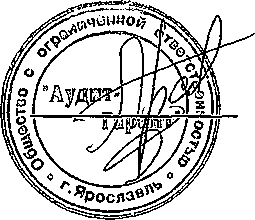 Генеральный директор ОАО «Аудит-Гарант»